2015-2016 …………………….. SECONDARY SCHOOL 2nd TERM 1st WRITTEN EXAM FOR 8th GRADES (A)NAME & SURNAME	:								DATE	: … / … / 2016CLASS & NO		:					(A)			MARK	: _______________________________________________________________________________________________ANSWER THE QUESTIONS (5 Points)1.	Tom	:----?Rose:Everyday. She is a secretarysosheusestheemailservices a lot.A)	How manyemailsdoesJanewrite in a weekB)	How oftendoesJaneusethe InternetC)	How doesJaneaccessthe InternetD)	How manyhoursdoesJanespendwritingemails2.	Most of Sam’sfriendsare “Internet friends”. He is not good at face-to-faceinteraction. He is an Internet ----.A)	addict	B)	habitC)	connection	D)	safety3.	Mathew:Do youusethe Internet todownloadsomething?Henry:----Mathew:Well… Do youusethe Internet tocopysomethingintoyourcomputer’smemoryfromthe Internet?Henry	:Yes, always. I generallydownloadsoftware.A)	Wouldyouliketojoin?B)	Nevermind.C)	What do youmean?D)	Maybelater. 4.Jacklookssoupset. What is the problem withhim?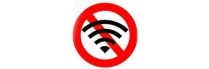 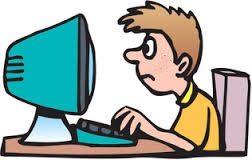 A)	He doesn’tusesafesites.B)	He is chattingwith his friends.C)	He isn’tgood at usingthe Internet.D)	He has a problem withthe Internet connection.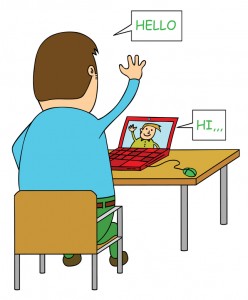 5.	George generallyusesthe Internet to -----.A)	makelivechatsB)	do shoppingC)	checksportsscoresD)	downloadsoftware6.	A: ------------?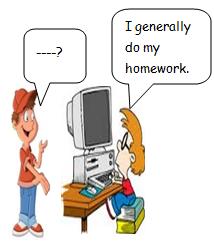 B: I generally do myhomework.A)	Do yousendemailsB)	How do youaccessthe InternetC)	Do youplayonlinegamesD)	What do youusually do online7.	BASE Jumping sporu yaparken aşağıdaki malzemelerdenhangisi gerekli değildir?A)	helmet	B)	socksC)	shoe	D)	firstaid kit8.	Oliver	: -----?Belinda	:My husband. He is almostalwaysonthe Net duringthedayandnight.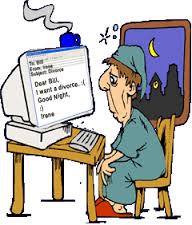 A)	How many Internet usersareaddictsB)	Whataresomethings Internet addicts doC)	How manyhours do youspendonlineD)	Whousesthe Internet most in yourfamily9.	I use a ---- toconnecttothe Internet. Sotherearen’tanycables in myroom.A)	hard disk drive	B)	computer fileC)	wireless modem	D)	search engine10.	Ali is member of manysocialnetworkingsites. And he generallywrites ---- on his friends’ photos. I mean, he generallyexpresses his opinionaboutthephotos. 	A)	comments	B)	web browsersC)	attachments	D)	accounts11.	I prefer --- to ----. Because I don’tlikewintersports. A)	motor racing / cyclingB)	rafting / snowboardingC)	caving / motor racingD)	canoeing / trekking12.	 Ahmet is a real ------. He likesextremesports a lot. He enjoystryingdangerousandchallengingactivitiessuch as bungeejumping, hangglidingandcaving. A)	expertB)	adrenalin seekerC)	parkourrunnerD)	BASE jumper13.	Lily	:	----?Daisy	:	Well, I am interested in watersports a lot. I enjoyswimmingandsunbathingforlonghours. I alsoliketryingextremesportssuch as scubadivingandsurfing. A)	Whatattractsyouto do scuba-divingB)	What do youmostenjoyaboutextremesportsC)	What do youpreferdoingwhenyouare on vacationD)	Why do youlikedoingadventuresports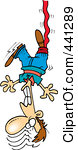 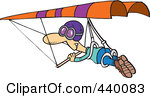 14.	I preferto       .Becauseit’smoreentertainingandfascinating. A)	bungeejumping / hangglidingB)	parkourrunning / hangglidingC)	hanggliding / parkourrunningD)	hanggliding / bungeejumping15.	A pocketbike can reach a speed of 56 km perhour,              but it is ------ a real size motorbike.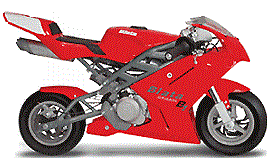 A)	easier	B)	slowerthan	C)	slower	D)	fasterthan16.	Sam likesoutdooractivities. He loveschallengingsports. Also he enjoysbeing on thewater a lot. So, ___A)	he prefersraftingtocavingB)	he enjoysice-climbingC)	he wouldrather do skateboardingthankayakingD)	he lovesskydivingmorethanhanggliding17.	I prefercavingtocyclingbecause ----.A)	it is easierand saferB)	I enjoyridingbikewithmyfriendsC)	I likemysteriousactivitiesD)	I wouldratherboringactivities18., 19. ve 20. Soruları Parçaya Göre CevaplayınızAngle :Tom, areyou a member of a clubnow?Tom :Unfortunately, no. But when I was in highschool, I joinedcavingandcyclingclubs. Oneday, wewentridingupthehillsnearourtown. Bill, a friendfelloff his bikeandinjured his arm. Wewereallscared but therewasn’tanythingserious. Fortunately, weall had oursafetygear on, we put on ourhelmetsandglovesbeforetheaccident. Theysaved his life. 18. Accordingtothetext, - - - - . A) Tom is member of a sportsclub in his townnowB) Tom’sarmandfootwereinjuredduring a bikerideC) onlyBrianwore a helmetandbikeridingshoesD) Tomwas a member of a sportsclubwhen he was in highschool19. Bill tooksafetyitemslike - - - - . A) helmetsandglovesB) bikeridingshoesC) first-aidkitsD) footwears20. Wheredidtheycycle?A) Inthecitycenter. B) Up a hill. C) In a cave. D) At school.…………………….English Teacher